APPLICATION FORM 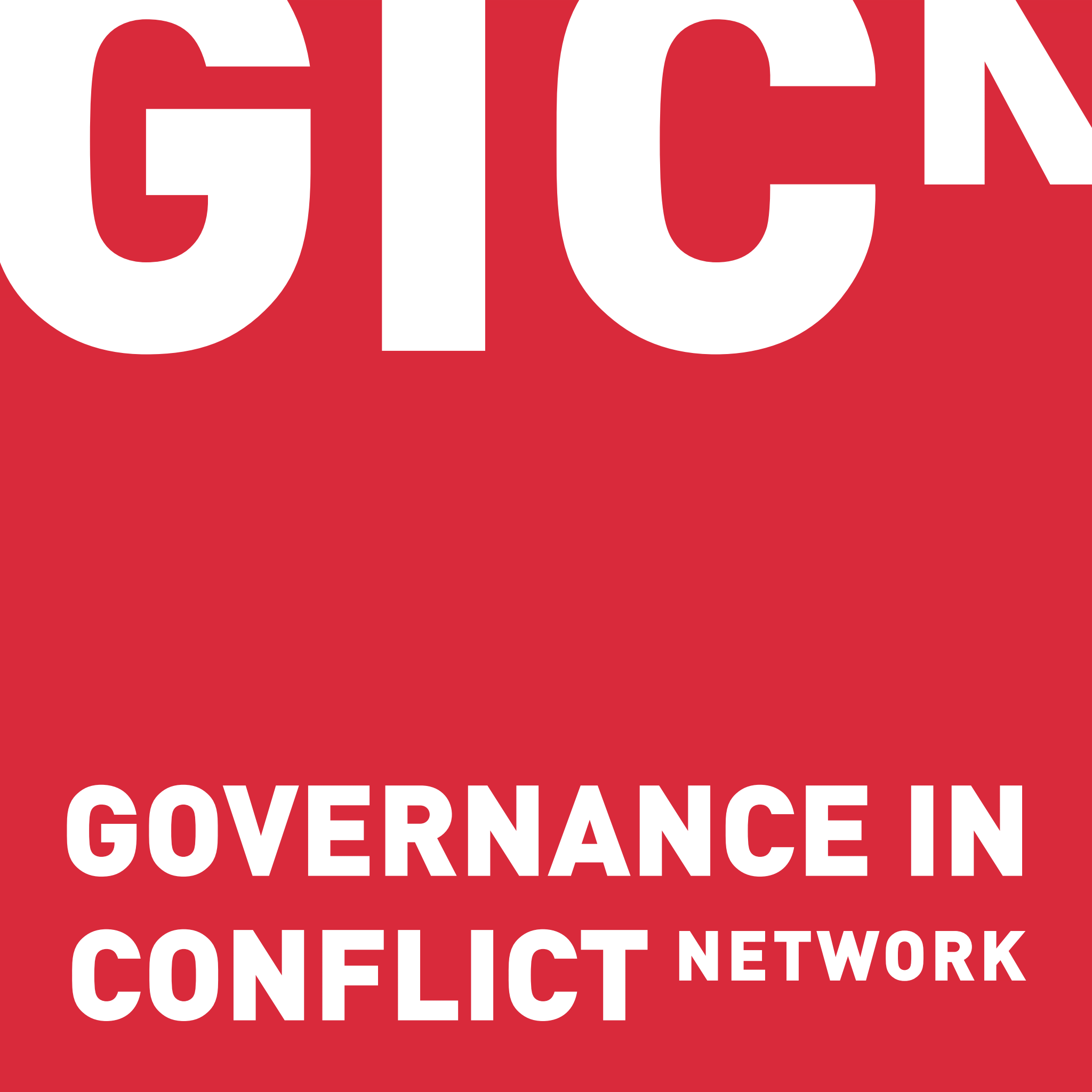 
Short Research stays (SRS) (2019)The application must consist of the following components:Annex 1 Application formBrief curriculum vitae (CV) of the candidate (free format, two pages at most).If applicable, favourable ethical recommendations or evidence of a bio-safety dossierThe application form must be filled out completely and accurately, using Arial size 11pt.General informationTargeted output of the Short Research Stay (tick as appropriate):Activities foreseen under the intended grant  Describe the activities proposed within this grant application in no more than 1 page (including a bibliography of articles cited). Include the following topics:A research plan (research objectives, methods and materials, a work plan for the intended visit, possible long-term cooperation plans, bibliography, …) Please describe the development relevance of your project proposal, PhD research and/or article proposal and how the activities fit with the goals of the Global Minds Programme (to increase the capacity of Flemish universities in knowledge, scientific approaches and technologies to sustain, improve and expand their University Development Cooperation capacity).Planning and feasibility Provide a planning of your Short Research Stay. Present the state of progress of your proposal at this moment. In case the targeted output is a PhD, please provide the planned date of submission and defense, and how you and your supervisor will guarantee to finish in time. In case the targeted output is a research proposal, an article or a research paper, please indicate where it will be submitted, and why this is an appropriate journal or conference for this particular paper or article. Personal motivation Describe why it is important for you to receive this SRS scholarship and motivate how your current and future research would benefit from a research stay at Ghent University and the research group you would like to be affiliated with.To be filled in by the Ghent University promoter: Situate the proposed research activities within the department’s ongoing or planned research in the context of the Governance in Conflict network.. 2.5. 	 To be filled in by the GIC partner promoter: Situate the proposed research activities within the department’s ongoing or planned research in the context of the Governance in Conflict networkAbstract of the research proposal (for database use)Give a short description of the planned research activities in up to 60 words. Title of the SRSTitle or brief description of the ongoing research activitiesCandidateCandidateLast name, first nameCurrent job title/employmentAffiliationCurrent place of residenceE-mailDate of birthGenderNationalityFinancer of the ongoing PhD or postdoc (if relevant)Ghent University Promoter Ghent University Promoter Last name, first name DepartmentE-mail Research or project proposalScientific article or research paperPhD finalizationDescription (max. 1 page)Description (max. ½ page)Description (max. ½ page)Description (max. 1 page)Description (max. 1 page)Project title:Keywords (your choice, at least 3):Abstract of the proposed research project (max. 60 words):